SMLOUVA O POSKYTOVÁNÍ SLUŽBY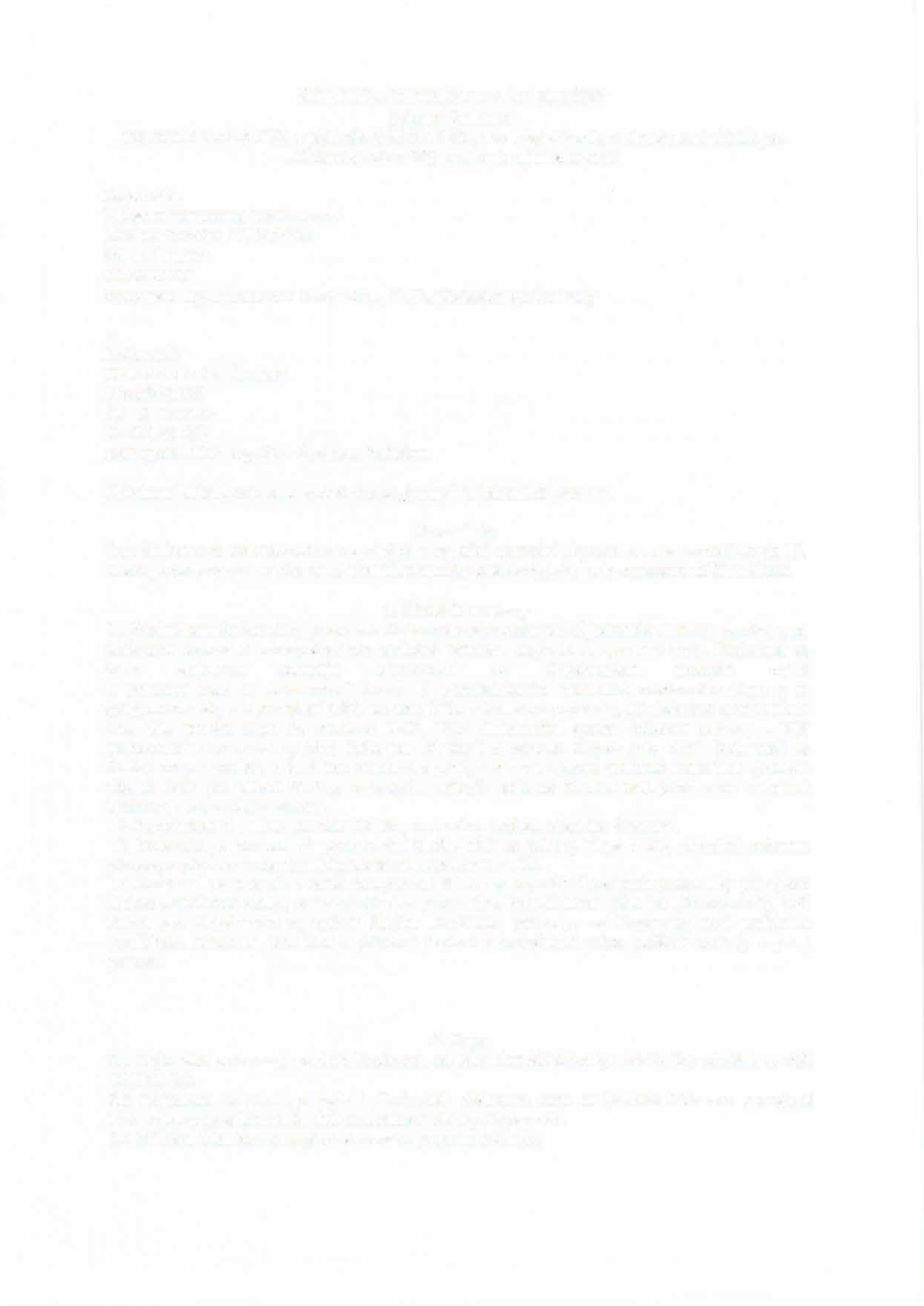 (dále jen Smlouva)uzavřená dle ust. § 1724 a násl. zák. č. 89/2012 Sb., občanský zákoník, v platném znění (dále jen,,Občanský zákoník") mezi smluvními stranami:Objednatel:Oblastní nemocnice Trutnov a.s. Maxima Gorkého 77, Kryblice 541 O I TrutnovIČ: 26000237zastoupena Ing. Miroslavem Procházkou, Ph.D., předsedou správní radya Dodavatel:Oblastní charita TrutnovDřevařská 332541 03 TrutnovIČ: 434 65 439zastoupena: xxxxx, ředitelemObjednatel a Dodavatel dále společně také ,.Strany" či jednotlivě „Strana".PreambuleTato Smlouva se uzavírá z důvodu společného zajištění testování obyvatel na onemocnění Covid 19. Cílem je otestovat co nejvíce osob, identifikovat nakažené osoby, aby bylo zamezeno dalšímu šíření.Předmět smlouvyPředmětem této Smlouvy je závazek Dodavatele zabezpečit pro Objednatele vlastními zaměstnanci adekvátní personální zabezpečení pro společné testování obyvatel antigenními testy. Dodavatel se touto     smlouvou      zavazuje      k provádění      na      Objednatelem      určeném      místě k testování osob na onemocnění Covid 19 prostřednictvím mobilního odběrového týmu a to antigenními testy a k provedení stěrů pro testy PCR v souladu s požadavky Ministerstva zdravotnictví ČR, dále provést zápis do evidencí UZIS, ISIN (Informační systém infekční nemoci) a NIS (nemocniční informační systém) (dále jen „Služby") a závazek Objednatele platit Dodavateli za Služby cenu v souladu s čl. 2 této Smlouvy a poskytnout mu veškeré potřebné materiální vybavení včetně OOP pro plnění Služby, zabezpečit veškeré potřebné školení testujících osob a zajistit k testování odpovídající zázemí.Rozsah časový i místo provádění Služby bude vždy dopředu sjednáno Stranami.Dodavatel je povinen při poskytování Služby řídit se pokyny Objednatele, platnými právními předpisy a předpisy vydanými Ministerstvem zdravotnictví ČR.Dodavatel se zavazuje v rámci poskytování Služeb zabezpečit Objednateli pracovníky pro výkon funkce „všeobecné sestry, administrativního pracovníka, koordinátora" (dále jen „Pracovníci"), kteří budou pro Objednatele vykonávat Službu. Dodavatel potvrzuje, že Pracovníci mají potřebnou kvalifikaci, zdravotní prohlídku a potřebná školení v bezpečnosti práce, požární ochrany a první pomoci.CenaObjednatel se zavazuje zaplatit Dodavateli za jeden den řádně poskytnuté Služby odměnu ve výši 12.000,- Kč.Objednatel se zavazuje zaplatit Dodavateli sjednanou cenu na základě fakturace provedené Dodavatelem se splatností 21 dnů od doručení faktury Objednateli.2.4 Přílohou fakturace bude přehled rozsahu poskytnuté Služby.Práva a povinnosti stran3.1 Dodavatel je povinen postupovat při poskytování Služby s náležitou odbornou péčí a  využitím všech svých znalostí a dovedností tak, aby poskytovaná Služba byla odvedena v nejvyšší možné kvalitě, přičemž je při své činnosti povinen sledovat a chránit zájmy a dobré jméno Objednatele a postupovat v souladu s jeho pokyny.Dodavatel je povinen řídit se při poskytování Služby Objednatelovými pokynyDodavatel je povinen  zachovávat  mlčenlivost  o  testovaných  osobách  a  výsledcích  testování, k tomu se zavazuje zavázat Pracovníky.3.6. Dodavatel zajistí, aby byly Služby prováděny výhradně Pracovníky, kteří jsou bezúhonní, kvalifikovaní a dostatečně znalostně i dovednostně vybavení. Dodavatel je pro účely kontroly uvedené povinen na vyzvání Objednatele doložit.Veškeré technické vybavení poskytnuté Objednatelem k plnění Služby zůstává majetkem Objednatele.Objednatel je oprávněn kdykoli v průběhu poskytování Služby provádět její kontrolu.ochrana osobních údajůPro případ, že Dodavatel při plnění svých povinností podle této Smlouvy přijde do styku s osobními údaji, zavazuje se tento při zpracování osobních údajů dodržovat veškeré platné a účinné právní předpisy.Osobní údaje budou zpracovávány prostřednictvím výpočetní techniky a přístup k nim musí být dostatečným způsobem zabezpečen, aby nemohlo dojít k neoprávněnému nebo nahodilému přístupu k osobním údajům, k jejich neoprávněné změně, zničení či jinému zneužití.Trvání smlouvyS. I Tato Smlouva se uzavírá na dobu neurčitou. Smlouva nabývá platnosti a účinnosti dnem  jejího uzavření5.2 Tato Smlouva končí svoji platnost a účinnost: a) písemnou dohodou Stran; b) písemnou výpovědí kterékoli ze Stran bez udání důvodu bez výpovědní lhůty.Závěrečná ustanoveníJe-li nebo stane-li se některé ustanovení této Smlouvy neplatným, nevymahatelným nebo neúčinným, nedotýká se tato neplatnost, nevymahatelnost či neúčinnost ostatních ustanovení této Smlouvy.Tato Smlouva je vyhotovena ve dvou stejnopisech, z nichž každá Strana obdrží po jednom. 6.3 Tato Smlouva se řídí českým právním řádem, zejména Občanským zákoníkem.6.4 Smlouva může být měněna a doplňována pouze prostřednictvím písemných průběžně číslovaných dodatků podepsaných oběma Stranami.V Trutnově dne 15 .února 20211 O s., l i I 1\llllO\'Max1111:1	,   '   ,, 77   K1�-'•b;•;II(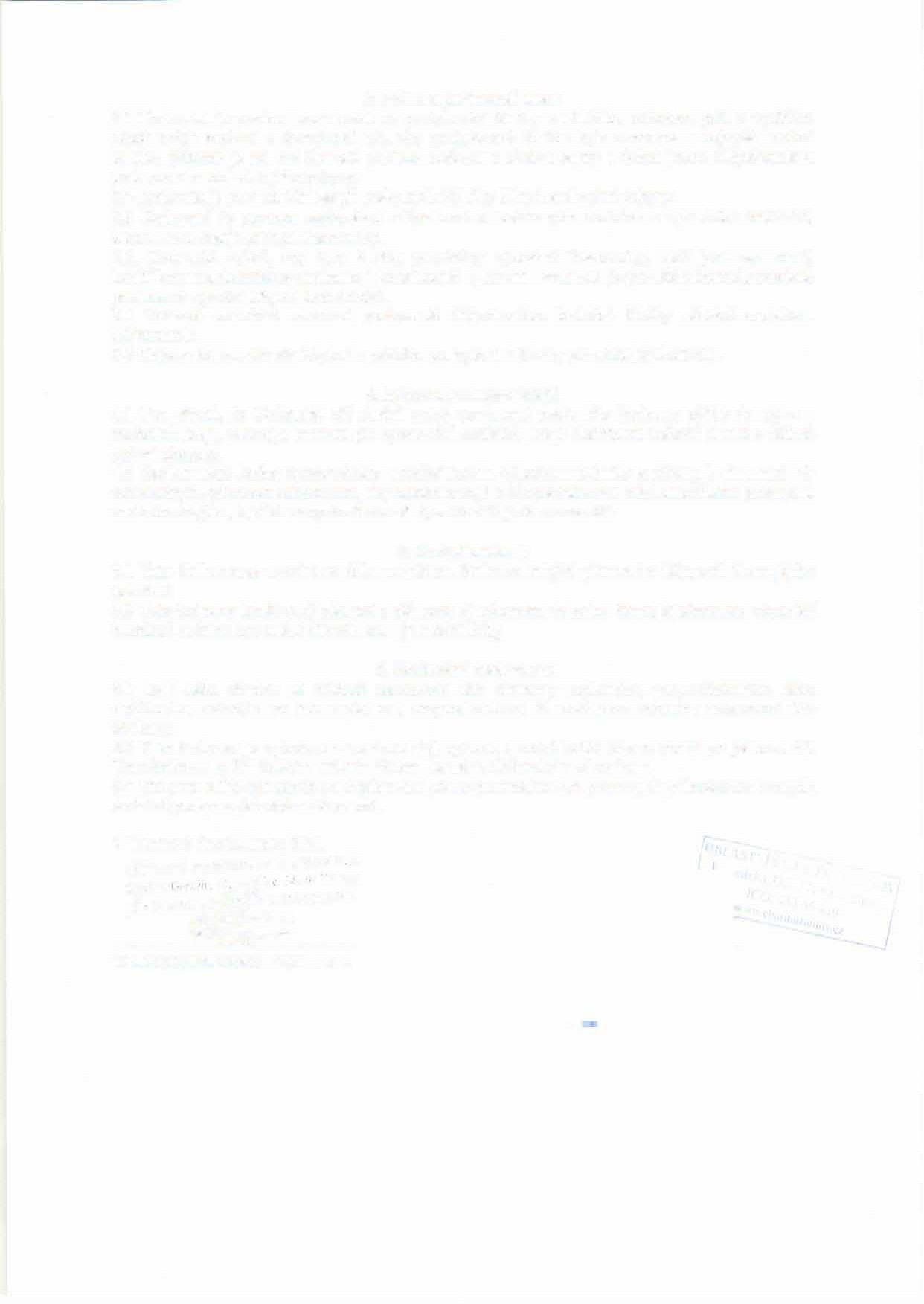 .'IC.	111  ., · ··'	866 I I\··· ········· ······· ········· ········ ·· ·· · · ·